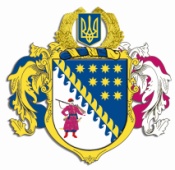 ДНІПРОПЕТРОВСЬКА ОБЛАСНА РАДАVIІ СКЛИКАННЯПостійна комісія обласної ради з питань соціально-економічного розвитку області, бюджету та фінансівпросп. Олександра Поля, 2, м. Дніпро, 49004П Р О Т О К О Л  № 110засідання постійної комісії обласної ради19 травня 2020 року							м. Дніпро15.00 годинУсього членів комісії:		13 чол.Присутні:                   		12 чол. (з них 10 – телеконференція)Відсутні:                     		  1 чол.Присутні члени комісії: Ніконоров А.В., Саганович Д.В., 
Ульяхіна А.М. (телеконференція), Войтов Г.О. (телеконференція), Євтушенко В.О. (телеконференція), Жадан Є.В. (телеконференція), 
Орлов С.О. (телеконференція), Плахотнік О.О. (телеконференція), 
Петросянц М.М. (телеконференція), Ангурець О.В. (телеконференція), 
Мазан Ю.В. (телеконференція), Шамрицька Н.А. (телеконференція).Відсутні члени комісії: Удод Є.Г.У роботі комісії взяли участь:Шебеко Т.І. – директор департаменту фінансів облдержадміністрації;Грива В.Л. – заступник директора департаменту – начальник управління регіонального розвитку та будівництва департаменту житлово-комунального господарства та будівництва облдержадміністрації;Лємаєв М.О. – в.о. директора департаменту капітального будівництва облдержадміністрації;Богуславська І.А. – заступник начальника управління економіки, бюджету та фінансів – начальник відділу бюджету та фінансів виконавчого апарату обласної ради;Семикіна О.С. – заступник начальника управління економіки, бюджету та фінансів – начальник відділу капітальних вкладень виконавчого апарату обласної ради;Шипка М.Я. – заступник начальника управління стратегічного планування та комунальної власності – начальник відділу житлово-комунального господарства  та  інфраструктури виконавчого апарату обласної ради.Головував: Ніконоров А.В.Порядок денний засідання постійної комісії:Про розгляд проєкту розпорядження голови обласної ради „Про внесення змін до рішення обласної ради від 13 грудня 2019 року № 528-20/VІІ „Про обласний бюджет на 2020 рік”. Звіт про хід виконання Регіональної міжгалузевої програми щодо надання фінансової підтримки комунальним підприємствам (установам), що належать до спільної власності територіальних громад сіл, селищ та міст Дніпропетровської області, на 2013 – 
2023 роки за 3 місяці 2020 року.Різне.СЛУХАЛИ: 1. Про розгляд проєкту розпорядження голови обласної ради „Про внесення змін до рішення обласної ради від  року № 528-20/VІІ „Про обласний бюджет на 2020 рік”.	Інформація: голови постійної комісії обласної ради з 
питань соціально-економічного розвитку області, бюджету та фінансів 
Ніконорова А.В., директора департаменту фінансів облдержадміністрації Шебеко Т.І. (телеконференція).ВИСТУПИЛИ: Саганович Д.В., Євтушенко В.О. (телеконференція), 
Войтов Г.О. (телеконференція), Лємаєв М.О. ВИРІШИЛИ: 1. Погодити запропонований облдержадміністрацією проєкт розпорядження голови обласної ради „Про внесення змін до рішення обласної ради від  року № 528-20/VІІ „Про обласний бюджет на 2020 рік” (лист облдержадміністрації від 19.05.2020 № ВХ-3593/0/1-20 та пояснювальна записка департаменту фінансів облдержадміністрації від 19.05.2020 № ВХ-3593/1/1-20 додаються) із наступними змінами:за пропозицією головного розпорядника коштів – обласної ради здійснити перерозподіл між поточними та капітальними видатками на суму 50,0 тис. грн по КУ „Адміністративне управління” ДОР”; за пропозицією головного розпорядника коштів – департаменту екології та природних ресурсів облдержадміністрації збільшити бюджетні призначення за КПКВКМБ 8340 „Природоохоронні заходи за рахунок цільових фондівˮ у сумі 1 400,0 тис. грн за рахунок відповідного зменшення видатків за КПКВКМБ 9800 „Субвенція з місцевого бюджету державному бюджету на виконання програм соціально-економічного розвитку регіонівˮ;за пропозицією головного розпорядника коштів – департаменту житлово-комунального господарства та будівництва облдержадміністрації збільшити бюджетні призначення на проектні роботи з благоустрою паркової зони та облаштування спортивного майданчика на території парку 
м. Вільногірськ у сумі 450,0 тис. грн за рахунок відповідного зменшення видатків на утримання та ремонт доріг;за пропозицією головного розпорядника коштів – департаменту капітального будівництва облдержадміністрації збільшити бюджетні призначення на проектні роботи по об’єкту „Реконструкція з розширенням комунального підприємства „Криворізький онкологічний диспансерˮ Дніпропетровської обласної ради  за адресою:  вул. Дніпровське Шосе, будинок 41, м. Кривий Ріг, Дніпропетровська область, 50048ˮ у сумі 100,0 тис. грн за рахунок відповідного зменшення видатків за об’єктом „Реконструкція Виводівської ЗОШ І – ІІІ ступенів з прибудовою двох дошкільних груп, розташованої за адресою: вул. Надії Кулик, 11 с. Виводове, Томаківський район”.2. Рекомендувати голові обласної ради прийняти проєкт розпорядження голови обласної ради „Про внесення змін до рішення обласної ради від 
 року № 528-20/VІІ „Про обласний бюджет на 2020 рік”. 3. Рекомендувати департаменту фінансів облдержадміністрації (Шебеко) надати проєкт розпорядження голови обласної ради „Про внесення змін до рішення обласної ради від  року № 528-20/VІІ „Про обласний бюджет на 2020 рік” на чергову сесію обласної ради для затвердження.Результати голосування:за 			12проти		  -утримались 	  -усього 		12СЛУХАЛИ: 2. Звіт про хід виконання Регіональної міжгалузевої програми щодо надання фінансової підтримки комунальним підприємствам (установам), що належать до спільної власності територіальних громад сіл, селищ та міст Дніпропетровської області, на 2013 – 2023 роки за 3 місяці 2020 року.Інформація: заступника начальника управління стратегічного планування та комунальної власності – начальника відділу житлово-комунального господарства та інфраструктури виконавчого апарату обласної ради Шипки М.Я. (телеконференція).ВИСТУПИЛИ: Ніконоров А.В.ВИРІШИЛИ: Погодити та взяти до відома звіт про хід виконання Регіональної міжгалузевої програми щодо надання фінансової підтримки комунальним підприємствам (установам), що належать до спільної власності територіальних громад сіл, селищ та міст Дніпропетровської області, на 
2013 – 2023 роки за 3 місяці 2020 року (додається).Результати голосування:за 			12проти		  -утримались 	  -усього 		12СЛУХАЛИ: 3. Різне.Про розгляд звернень (додаються):Апостолівської районної ради від 06 травня 2020 року № 67/0/2-20 стосовно питання фінансування захищених статей видатків;заступника голови обласної ради по виконавчому апарату – начальника управління стратегічного планування та комунальної власності Тюріна В.Ю. від 07 травня 2020 року № ВИХ-1641/0/2-20 щодо листа Арбітражного керуючого Гальченка Є.А. від 22 квітня 2020 року № 84 стосовно питання погашення заборгованості за оренду нерухомого майна та відшкодування витрат за фактично спожиту електроенергію КП „Січ” ДОР”.Інформація: голови постійної комісії обласної ради з питань соціально-економічного розвитку області, бюджету та фінансів 
Ніконорова А.В.ВИСТУПИЛИ: ВИРІШИЛИ: Направити вищезазначені звернення до відповідних структурних підрозділів Дніпропетровської обласної державної адміністрації та Дніпропетровської обласної ради для опрацювання в межах компетенції та повідомлення за результатами розгляду заявників і постійної комісії обласної ради з питань соціально-економічного розвитку області, бюджету та фінансів.Результати голосування:за 			12проти		  -утримались 	  -усього 		12Голова комісії							А.В. НІКОНОРОВСекретар комісії							Д.В. САГАНОВИЧ